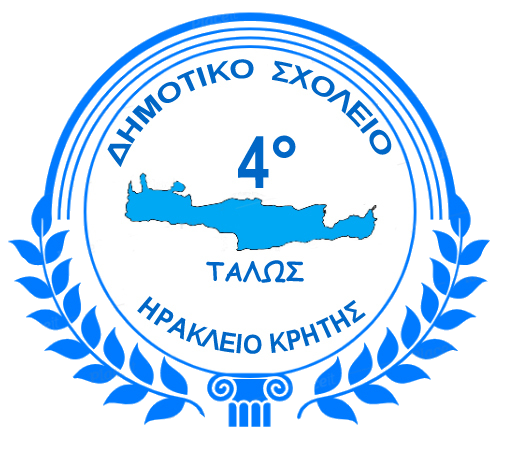 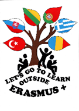      OUTDOORLESSON PLANSchool4th Primary school Iraklion Crete GreeceSubjectLets go to learn outsideTopic/ThemeArtistic interventions in our school gardenTimeframeAbout 3 monthsLevel3rd grade of primary schoolActivityStudents were separated in groups of 6. They were informed about educational value of a school garden by planting and treating plantsObjectivesStudents must :Be informed about educational value of school gardenMention\report the names\varieties of the plantsPlant and treet trees and plantsCooperate with their classmates, their teachers and with appropriate competent authoritiesMaterialMediaResourcesneededSearching the internetReading books about planting\plantsMeeting and discussing with argonomistsDescription/Step-by-stepprocedureSince students were informed about educational value of a school garden, they were separated in groups of 6. They dug holes\pits over the soil, in order to get it ready for planting. Afterwards, they planted trees and bushes in certain areas in the garden. After watering the plants, students placed all around small stones painted in hand by themselves, in order to “decorate” the plants.The next day, students drew on a wall - outside school – a big tree with palm –shaped tree leaves!Reflection/AssessmentThe degree of achievement was evaluated as succesful. Students were able to cooperate, to participate and to get familiar with the environmentStudents´ work examplesDig holes\pitsPlant trees and bushesHand painted stonesWall painting